РЕСПУБЛИКА ДАГЕСТАН
МУНИЦИПАЛЬНОЕ ОБРАЗОВАНИЕ
«ХАСАВЮРТОВСКИЙ РАЙОН»
СОБРАНИЕ ДЕПУТАТОВ МУНИЦИПАЛЬНОГО РАЙОНАХасавюртовский район,                                                                  Тел: (8-87231) 5-20-85, факс 5-20-77
с.Эндирей, Махачкалинское шоссе 25 «А»                                        Email:  sobraniehasray@mail.ru                                                                                          РЕШЕНИЕОб утверждении генеральных планов сельских поселений муниципального  образования «Хасавюртовский район»:МО «село Солнечное» и МО «село Сивух»         В соответствии со статей 24 Градостроительного кодекса Российской Федерации, Федеральным законом Российской Федерации от 6 октября 2003 года № 131-ФЗ « Об общих принципах организации местного самоуправления в Российской Федерации», статьей 6 Устава МО «Хасавюртовский район», Собрание депутатов муниципального районаРЕШИЛО:       1.Утвердить:а) прилагаемый генеральный план сельского поселения МО «село Солнечное» Хасавюртовского района;б) прилагаемый генеральный план сельского поселения МО «село Сивух» Хасавюртовского района;       2. Признать утратившим силу  Решение Собрания депутатов муниципального района  от 31.12.2013 № 18-V СД «О генеральных планах территориального планирования сельских поселений муниципального образования «Хасавюртовский район»  в части сельского поселения МО «село Солнечное» и сельского поселения МО «село Сивух».        3. Настоящее Решение вступает в силу со дня его принятия.        Председатель                                                                          ГлаваСобрания депутатов                                                          муниципального района                               М. Лабазанов                                                             А. АлибековУтверждено                                                                                                       ОБЩИЕ ПОЛОЖЕНИЯГенеральный план Муниципального образования «село Солнечное» Хасавюртовскогорайона Республики Дагестанподготовлен администрацией муниципального образования «село Солнечное».Генеральный план поселения подготовлен в границах территории муниципального образования «село Солнечное» Хасавюртовского района Республики Дагестан, установленных в соответствии с Законом Республики Дагестан от 12.03.2012 №13 «Об утверждении границ муниципальных образований Республики Дагестан и о внесении изменений в Закон Республики Дагестан «О статусе и границах муниципальных образований Республики Дагестан».Генеральный план является муниципальным правовым актом органа местного самоуправления муниципального образования, устанавливающим цели и задачи территориального планирования развития муниципального образования, содержит мероприятия по территориальному планированию, обеспечивающие достижение поставленных целей изадач. Генеральный план является основополагающим документом для разработкидокументации по планировке территории.Генеральный планмуниципального образования «село Солнечное» в утверждаемой части предусматривает:-     границы населенногопункта;«село Солнечное» отделяющие земли населенных пунктов от земель иных категорий;-  описание и отображение функциональных зон путем использования актуального в настоящее время ортофотоплана, материалов цифровой базы данных спутниковых изображений, а также векторных материалов кадастрового деления;-  перечень планируемыхк размещению объектов местного значения, необходимых для реализации полномочий  предусмотренных в статье 14 Федерального закона от 06.10.2003 N 131-ФЗ "Об общих принципах организации местного самоуправления в Российской Федерации".Генеральный план муниципального образования «село Солнечное» согласно Градостроительному кодексу Российской Федерации является документом территориального планирования муниципального образования и направлен на определение назначения территорий, исходя из совокупности социальных, экономических, экологических и иных факторов в целях:- обеспечения устойчивого развития территорий, (т.е. безопасности и благоприятных условий жизнедеятельности человека, ограничение негативного воздействия хозяйственной и иной деятельности на окружающую среду и обеспечение охраны и рационального использования природных ресурсов в интересах настоящего и будущего поколений);- развития инженерной, транспортной и социальной инфраструктур, обеспечения учета интересов граждан и их объединений, Российской Федерации, Республики Дагестан, Хасавюртовского муниципального района.Исходный год разработки генерального плана поселения – 2022 г.Срок реализации генерального плана рассчитан на 20 лет и разбит на 2 этапа:- первая очередь – период, на который определены первоочередные мероприятия по реализации генерального плана Муниципального образования «село Солнечное» –2022 - 2027 гг.;- расчетный срок – период, на который рассчитаны все основные проектные решения генерального плана Муниципального образования «село Солнечное» – 2022 - 2042 год;При подготовке генерального плана муниципального образования «село Солнечное» учтена ранее подготовленная на относительной территории поселения градостроительная документация, а также положения Республиканских программ, проектов, стратегий, концепций, реализуемых в Республике Дагестан в период подготовки генерального плана.В генеральном плане муниципального образования «село Солнечное» учтены ограничения использования территорий, установленные в соответствии с законодательством Российской Федерации.Проектные решения генерального плана муниципального образования «село Солнечное» учитываются при разработке Правил землепользования и застройки муниципального образования и являются основанием для:1) подготовки и утверждения документации по планировке территории в соответствии с документами территориального планирования;2) принятия в порядке, установленном законодательством Российской Федерации, решений о резервировании земель, об изъятии, в том числе путем выкупа, земельных участков для государственных или муниципальных нужд, о переводе земель или земельных участков из одной категории в другую;3) создания объектов федерального значения, объектов регионального значения, объектов местного значения на основании документации по планировке территории (ч.1 ст. 26 Градостроительного кодекса РФ).В соответствии с ч. 5 ст. 26 Градостроительного кодекса РФ реализация генерального плана муниципального образования «село Солнечное» осуществляется путем выполнения мероприятий, которые предусмотрены программами, утвержденными местной администрацией поселения и реализуемыми за счет средств местного бюджета, или нормативными правовыми актами местной администрации поселения, или в установленном местной администрацией поселения порядке решениями главных распорядителей средств местного бюджета, или инвестиционными программами организаций коммунального комплекса.ПЕРЕЧЕНЬ ПЛАНИРУЕМЫХ ДЛЯ РАЗМЕЩЕНИЯ ОБЪЕКТО МЕСТНОГО ЗНАЧЕНИЯ2.1.Сведения о видах, назначении, наименованиях и основных характеристиках планируемых объектов местного значения, необходимых для реализации полномочия: «Владение, пользование и распоряжение имуществом, находящимся в муниципальной собственности поселения»2.2. Сведения о видах, назначении, наименованиях и основных характеристиках планируемых объектов местного значения, необходимых для осуществления полномочия «Организация предоставления общедоступного и бесплатного дошкольного начального общего, основного общего, среднего общего образования по основным общеобразовательным программам в муниципальных образовательных организациях (за исключением полномочий по финансовому обеспечению реализации основных общеобразовательных программ в соответствии с федеральными государственными образовательными стандартами), организация предоставления дополнительного образования детей в муниципальных образовательных организациях (за исключением дополнительного образования детей в муниципальных образовательных организациях (за исключением дополнительного образования детей, финансовое обеспечение которого осуществляется органами государственной власти субъекта Российской Федерации), создание условий для осуществления присмотра и ухода за детьми, содержания детей в муниципальных образовательных организациях, а также организациях отдыха детей в каникулярное время»2.3. Сведения о видах, назначении, наименованиях и основных характеристиках планируемых объектов местного, необходимых для осуществления полномочия «Дорожная деятельность в отношении автомобильных дорог местного значения в границах населенных пунктов поселения и обеспечение безопасности дорожного движения на них, включая создание и обеспечение функционирования парковок (парковочных мест), осуществление муниципального контроля за сохранностью автомобильных дорог местного значения в границах населенных пунктов поселения, организация дорожного движения, а также осуществление иных полномочий в области использования автомобильных дорог и осуществления дорожной деятельности в соответствии с законодательством Российской Федерации»2.4. Сведения о видах, назначении, наименованиях и основных характеристиках планируемых объектов местного значения, необходимых для реализации полномочия: «Создание условий для массового отдыха жителей поселения и организация обустройства мест массового отдыха населения, включая обеспечение свободного доступа граждан к водным объектам общего пользования и их береговым полосам»2.5. Сведения о видах, назначении, наименованиях и основных характеристиках планируемых объектов местного значения, необходимых для реализации полномочия  в области  физической культуры и спорта2.6. Сведения о видах, назначении, наименованиях и основных характеристиках планируемых объектов местного значения в области инженерного обеспечения (электро-, тепло-, газо- и водоснабжения населения, водоотведения) и инженерной защиты территории от опасных природных процессов, орошения сельскохозяйственных земель для реализации иных полномочийХарактеристики зон с особыми условиями использования территорий, установление которых требуется в связи с размещением объектов в области водоотведения1. Размер СЗЗ для канализационных очистных сооружений производительностью более 280 тыс. м3/сутки, а также при принятии новых технологий очистки сточных вод и обработки осадка, следует устанавливать в соответствии с требованиями п. 4.8. настоящего нормативного документа.2. Для полей фильтрации площадью до 0,5 га для полей орошения коммунального типа площадью до 1,0 га для сооружений механической и биологической очистки сточных вод производительностью до 50 м3/сутки, СЗЗ следует принимать размером 100 м.3. Для полей подземной фильтрации пропускной способностью до 15 м3/сутки размер СЗЗ следует принимать размером 50 м.4. Размер СЗЗ от сливных станций следует принимать 300 м.5. Размер СЗЗ от очистных сооружений поверхностного стока открытого типа до жилой территории следует принимать 100 м, закрытого типа - 50 м.6. От очистных сооружений и насосных станций производственной канализации, не расположенных на территории промышленных предприятий, как при самостоятельной очистке и перекачке производственных сточных вод, так и при совместной их очистке с бытовыми, размер СЗЗ следует принимать такими же, как для производств, от которых поступают сточные воды, но не менее указанных в табл. выше.7. Размер СЗЗ от снеготаялок и снегосплавных пунктов до жилой территории следует принимать 100 м.2.7.Сведения о видах, назначении, наименованиях и основных характеристиках планируемых объектов местного значения в области предупреждения чрезвычайных ситуаций природного и техногенного характера, стихийных бедствий, эпидемий и ликвидации их последствийПеречень планируемых объектов федерального значения*Планируемые объекты федерального значения не предусмотрены*Планируемые объекты федерального значения отображаются в информационных целях и не являются утверждаемыми.Перечень планируемых объектов регионального значения**Планируемые объекты регионального значения не предусмотрены**Планируемые объекты регионального значения отображаются в информационных целях и не являются утверждаемыми. 4.2. Характеристики зон с особыми условиями использования территорий, установление которых требуется в связи с размещением объектов газоснабженияВ соответствии с Правилами охраны газораспределительных сетей, утвержденными постановлением Правительства Российской Федерации от 20 ноября . № 878 "Об утверждении Правил охраны газораспределительных сетей", для указанных сетей газораспределения устанавливаются следующие охранные зоны:вдоль трасс наружных газопроводов - в виде территории, ограниченной условными линиями, проходящими на расстоянии  с каждой стороны газопровода;вдоль трасс подземных газопроводов из полиэтиленовых труб при использовании медного провода для обозначения трассы газопровода - в виде территории, ограниченной условными линиями, проходящими на расстоянии  от газопровода со стороны провода и 2 метров - с противоположной стороны;вдоль трасс наружных газопроводов на вечномерзлых грунтах независимо от материала труб - в виде территории, ограниченной условными линиями, проходящими на расстоянии 10 метров с каждой стороны газопровода;вокруг отдельно стоящих газорегуляторных пунктов - в виде территории, ограниченной замкнутой линией, проведенной на расстоянии 10 метров от границ этих объектов. Для газорегуляторных пунктов, пристроенных к зданиям, охранная зона не регламентируется;вдоль подводных переходов газопроводов через судоходные и сплавные реки, озера, водохранилища, каналы - в виде участка водного пространства от водной поверхности до дна, заключенного между параллельными плоскостями, отстоящими на  с каждой стороны газопровода;вдоль трасс межпоселковых газопроводов, проходящих по лесам и древесно-кустарниковой растительности, - в виде просек шириной 6 метров, по 3 метра с каждой стороны газопровода. Для надземных участков газопроводов расстояние от деревьев до трубопровода должно быть не менее высоты деревьев в течение всего срока эксплуатации газопровода.В соответствии с требованиями санитарно-эпидемиологических правил и нормативов предусматривается установление санитарных разрывов (санитарных полос отчуждения) для магистральных трубопроводов, которые определяются минимальными расстояниями от магистральных трубопроводов до смежных зданий, строений и сооружений: от наземных магистральных газопроводов, не содержащих сероводород, до городов и других населенных пунктов, коллективных садов и дачных поселков, тепличных комбинатов, отдельных общественных зданий с массовым скоплением людей, отдельных малоэтажных зданий, сельскохозяйственных полей и пастбищ, а также полевых станов:для трубопроводов 1класса:при диаметре до 300 мм - от 75 до 100 метров;при диаметре 300 мм – 600 мм - от 125 до 150 метров;при диаметре 600 мм – 800 мм - от 150 до 200 метров;при диаметре 800 мм – 1000 мм - от 200 до 250 метров;при диаметре 1000 мм – 1200 мм - от 250 до 300 метров;при диаметре более 1200 мм - от 300 до 350 метров;для трубопроводов 2 класса:при диаметре до 300 мм – 75 метров;при диаметре свыше 300 мм - от 100 до 125 метров;от наземных магистральных газопроводов, не содержащих сероводород, до магистральных оросительных каналов, рек, водоемов и водозаборных сооружений – 25 метров;от магистральных трубопроводов, предназначенных для транспортировки сжиженных углеводородных газов, до городов, населенных пунктов, дачных поселков и сельскохозяйственных угодий (санитарные полосы отчуждения):при диаметре до 150 мм - от 100 до 150 метров;при диаметре 150 – 300 мм - от 175 до 250 метров;при диаметре 300 – 500мм - от 350 до 500 метров;при диаметре 500 – 1000 мм - от 800 до 1000 метров.Рекомендуемые минимальные расстояния при наземной прокладке магистральных трубопроводов, предназначенных для транспортировки сжиженных углеводородных газов, увеличиваются в 2 раза для I класса и в 1,5 раза для II класса.Рекомендуемые минимальные расстояния магистральных газопроводов, транспортирующих природный газ с высокими коррозирующими свойствами, определяются на основе расчетов в каждом конкретном случае, а также по опыту эксплуатации, но не менее 2 километров.ПАРАМЕТРЫ ФУНКЦИОНАЛЬНЫХ ЗОН, А ТАКЖЕ СВЕДЕНИЯ О ПЛАНИРУЕМЫХ ДЛЯ РАЗМЕЩЕНИЯ В НИХ ОБЪЕКТАХ ФЕДЕРАЛЬНОГО ЗНАЧЕНИЯ, ОБЪЕКТАХ РЕГИОНАЛЬНОГО ЗНАЧЕНИЯ, ОБЪЕКТАХ МЕСТНОГО ЗНАЧЕНИЯ, ЗА ИСКЛЮЧЕНИЕМ ЛИНЕЙНЫХ ОБЪЕКТОВПРИМЕЧАНИЕ: (М)-Объекты местного значения; УтвержденоРешением Собрания депутатовмуниципального районаот 26 августа 2022 года №17/6-VII СД ОБЩИЕ ПОЛОЖЕНИЯГенеральный план Муниципального образования «селоСивух» Хасавюртовского района Республики Дагестанподготовлен администрацией муниципального образования «село Сивух» .Генеральный план поселения подготовлен в границах территории муниципального образования «село Сивух» Хасавюртовского района Республики Дагестан, установленных в соответствии с Законом Республики Дагестан от 12.03.2012 №13 «Об утверждении границ муниципальных образований Республики Дагестан и о внесении изменений в Закон Республики Дагестан «О статусе и границах муниципальных образований Республики Дагестан».Генеральный план является муниципальным правовым актом органа местного самоуправления муниципального образования, устанавливающим цели и задачи территориального планирования развития муниципального образования, содержит мероприятия по территориальному планированию, обеспечивающие достижение поставленных целей изадач. Генеральный план является основополагающим документом для разработкидокументации по планировке территории.Генеральный планмуниципального образования «село Сивух»в утверждаемой части предусматривает:-     границы населенного пункта;«село Сивух» отделяющие земли населенных пунктов от земель иных категорий;-  описание и отображение функциональных зон путем использования актуального в настоящее время ортофотоплана, материалов цифровой базы данных спутниковых изображений, а также векторных материалов кадастрового деления;-  перечень планируемыхк размещению объектов местного значения, необходимых для реализации полномочий  предусмотренных в статье 14 Федерального закона от 06.10.2003 N 131-ФЗ "Об общих принципах организации местного самоуправления в Российской Федерации".Генеральный план муниципального образования «село Сивух» согласно Градостроительному кодексу Российской Федерации является документом территориального планирования муниципального образования и направлен на определение назначения территорий, исходя из совокупности социальных, экономических, экологических и иных факторов в целях:- обеспечения устойчивого развития территорий, (т.е. безопасности и благоприятных условий жизнедеятельности человека, ограничение негативного воздействия хозяйственной и иной деятельности на окружающую среду и обеспечение охраны и рационального использования природных ресурсов в интересах настоящего и будущего поколений);- развития инженерной, транспортной и социальной инфраструктур, обеспечения учета интересов граждан и их объединений, Российской Федерации, Республики Дагестан, Хасавюртовского муниципального района.Исходный год разработки генерального плана поселения – 2021 г.Срок реализации генерального плана рассчитан на 20 лет и разбит на 2 этапа:- первая очередь – период, на который определены первоочередные мероприятия по реализации генерального плана Муниципального образования «село Сивух» –2021 - 2026 гг.;- расчетный срок – период, на который рассчитаны все основные проектные решения генерального плана Муниципального образования «село Сивух» – 2021 - 2041 год;При подготовке генерального плана муниципального образования «село Сивух» учтена ранее подготовленная на относительной территории поселения градостроительная документация, а также положения Республиканских программ, проектов, стратегий, концепций, реализуемых в Республике Дагестан в период подготовки генерального плана.В генеральном плане муниципального образования «село Сивух» учтены ограничения использования территорий, установленные в соответствии с законодательством Российской Федерации.Проектные решения генерального плана муниципального образования «село Сивух» учитываются при разработке Правил землепользования и застройки муниципального образования и являются основанием для:1) подготовки и утверждения документации по планировке территории в соответствии с документами территориального планирования;2) принятия в порядке, установленном законодательством Российской Федерации, решений о резервировании земель, об изъятии, в том числе путем выкупа, земельных участков для государственных или муниципальных нужд, о переводе земель или земельных участков из одной категории в другую;3) создания объектов федерального значения, объектов регионального значения, объектов местного значения на основании документации по планировке территории (ч.1 ст. 26 Градостроительного кодекса РФ).В соответствии с ч. 5 ст. 26 Градостроительного кодекса РФ реализация генерального плана муниципального образования «село Сивух» осуществляется путем выполнения мероприятий, которые предусмотрены программами, утвержденными местной администрацией поселения и реализуемыми за счет средств местного бюджета, или нормативными правовыми актами местной администрации поселения, или в установленном местной администрацией поселения порядке решениями главных распорядителей средств местного бюджета, или инвестиционными программами организаций коммунального комплекса.ПЕРЕЧЕНЬ ПЛАНИРУЕМЫХ ДЛЯ РАЗМЕЩЕНИЯ ОБЪЕКТОВ МЕСТНОГО ЗНАЧЕНИЯ ПОСЕЛЕНИЯ2.1. Сведения о видах, назначении, наименованиях и основных характеристиках планируемых объектов местного значения, необходимых для реализации полномочия: «Владение, пользование и распоряжение имуществом, находящимся в муниципальной собственности поселения»2.2. Сведения о видах, назначении, наименованиях и основных характеристиках планируемых объектов местного значения, необходимых для осуществления полномочия «Организация предоставления общедоступного и бесплатного дошкольного начального общего, основного общего, среднего общего образования по основным общеобразовательным программам в муниципальных образовательных организациях (за исключением полномочий по финансовому обеспечению реализации основных общеобразовательных программ в соответствии с федеральными государственными образовательными стандартами), организация предоставления дополнительного образования детей в муниципальных образовательных организациях (за исключением дополнительного образования детей в муниципальных образовательных организациях (за исключением дополнительного образования детей, финансовое обеспечение которого осуществляется органами государственной власти субъекта Российской Федерации), создание условий для осуществления присмотра и ухода за детьми, содержания детей в муниципальных образовательных организациях, а также организациях отдыха детей в каникулярное время»2.3. Сведения о видах, назначении, наименованиях и основных характеристиках планируемых объектов местного значения в области культуры и искусства, необходимые для осуществления полномочия «Создание условий для организации досуга и обеспечения жителей сельского поселения услугами организаций культуры»2.4. Сведения о видах, назначении, наименованиях и основных характеристиках планируемых объектов местного, необходимых для осуществления полномочия «Дорожная деятельность в отношении автомобильных дорог местного значения в границах населенных пунктов поселения и обеспечение безопасности дорожного движения на них, включая создание и обеспечение функционирования парковок (парковочных мест), осуществление муниципального контроля за сохранностью автомобильных дорог местного значения в границах населенных пунктов поселения, организация дорожного движения, а также осуществление иных полномочий в области использования автомобильных дорог и осуществления дорожной деятельности в соответствии с законодательством Российской Федерации»2.5. Сведения о видах, назначении, наименованиях и основных характеристиках планируемых объектов местного значения, необходимых для реализации полномочия: «Создание условий для массового отдыха жителей поселения и организация обустройства мест массового отдыха населения, включая обеспечение свободного доступа граждан к водным объектам общего пользования и их береговым полосам»2.6. Сведения о видах, назначении, наименованиях и основных характеристиках планируемых объектов местного значения в области инженерного обеспечения (электро-, тепло-, газо- и водоснабжения населения, водоотведения) и инженерной защиты территории от опасных природных процессов, орошения сельскохозяйственных земель для реализации иных полномочий2.6.1Характеристики зон с особыми условиями использования территорий, установление которых требуется в связи с размещением объектов в области водоотведения1. Размер СЗЗ для канализационных очистных сооружений производительностью более 280 тыс. м3/сутки, а также при принятии новых технологий очистки сточных вод и обработки осадка, следует устанавливать в соответствии с требованиями п. 4.8. настоящего нормативного документа.2. Для полей фильтрации площадью до 0,5 га для полей орошения коммунального типа площадью до 1,0 га для сооружений механической и биологической очистки сточных вод производительностью до 50 м3/сутки, СЗЗ следует принимать размером 100 м.3. Для полей подземной фильтрации пропускной способностью до 15 м3/сутки размер СЗЗ следует принимать размером 50 м.4. Размер СЗЗ от сливных станций следует принимать 300 м.5. Размер СЗЗ от очистных сооружений поверхностного стока открытого типа до жилой территории следует принимать 100 м, закрытого типа - 50 м.6. От очистных сооружений и насосных станций производственной канализации, не расположенных на территории промышленных предприятий, как при самостоятельной очистке и перекачке производственных сточных вод, так и при совместной их очистке с бытовыми, размер СЗЗ следует принимать такими же, как для производств, от которых поступают сточные воды, но не менее указанных в табл. выше.7. Размер СЗЗ от снеготаялок и снегосплавных пунктов до жилой территории следует принимать 100 м.2.7.Сведения о видах, назначении, наименованиях и основных характеристиках планируемых объектов местного значения в области предупреждения чрезвычайных ситуаций природного и техногенного характера, стихийных бедствий, эпидемий и ликвидации их последствий2.8. Сведения о видах, назначении, наименованиях и основных характеристиках планируемых объектов местного значения, необходимых для реализации полномочия  в области  физической культуры и спорта2.9. Сведения о видах, назначении, наименованиях и основных характеристиках планируемых объектов местного значения, необходимых для реализации полномочия: «Создание условий для объекта ветеринарной деятельности, предназначенный для оказания амбулаторных услуг неограниченным количеством ветеринарных специалистов и состоящий из более чем одного многофункционального или специализированного кабинета, без содержания животных.»Перечень планируемых объектов федерального значения*Планируемые объекты федерального значения не предусмотрены*Планируемые объекты федерального значения отображаются в информационных целях и не являются утверждаемыми.Перечень планируемых объектов регионального значения**4.1. Сведения о видах, назначении, наименованиях и основных характеристиках планируемых объектов регионального значения на территории сельского поселения «село Сивух» Хасавюртовского района Республики Дагестан, необходимость размещения которых выявлена в ходе выполнения комплексного анализа территории и выявления перспектив развития поселения**Планируемые объекты регионального значения отображаются в информационных целях и не являются утверждаемыми. 4.2. Характеристики зон с особыми условиями использования территорий, установление которых требуется в связи с размещением объектов газоснабженияВ соответствии с Правилами охраны газораспределительных сетей, утвержденными постановлением Правительства Российской Федерации от 20 ноября . № 878 "Об утверждении Правил охраны газораспределительных сетей", для указанных сетей газораспределения устанавливаются следующие охранные зоны:вдоль трасс наружных газопроводов - в виде территории, ограниченной условными линиями, проходящими на расстоянии  с каждой стороны газопровода;вдоль трасс подземных газопроводов из полиэтиленовых труб при использовании медного провода для обозначения трассы газопровода - в виде территории, ограниченной условными линиями, проходящими на расстоянии  от газопровода со стороны провода и 2 метров - с противоположной стороны;вдоль трасс наружных газопроводов на вечномерзлых грунтах независимо от материала труб - в виде территории, ограниченной условными линиями, проходящими на расстоянии 10 метров с каждой стороны газопровода;вокруг отдельно стоящих газорегуляторных пунктов - в виде территории, ограниченной замкнутой линией, проведенной на расстоянии 10 метров от границ этих объектов. Для газорегуляторных пунктов, пристроенных к зданиям, охранная зона не регламентируется;вдоль подводных переходов газопроводов через судоходные и сплавные реки, озера, водохранилища, каналы - в виде участка водного пространства от водной поверхности до дна, заключенного между параллельными плоскостями, отстоящими на  с каждой стороны газопровода;вдоль трасс межпоселковых газопроводов, проходящих по лесам и древесно-кустарниковой растительности, - в виде просек шириной 6 метров, по 3 метра с каждой стороны газопровода. Для надземных участков газопроводов расстояние от деревьев до трубопровода должно быть не менее высоты деревьев в течение всего срока эксплуатации газопровода.В соответствии с требованиями санитарно-эпидемиологических правил и нормативов предусматривается установление санитарных разрывов (санитарных полос отчуждения) для магистральных трубопроводов, которые определяются минимальными расстояниями от магистральных трубопроводов до смежных зданий, строений и сооружений: от наземных магистральных газопроводов, не содержащих сероводород, до городов и других населенных пунктов, коллективных садов и дачных поселков, тепличных комбинатов, отдельных общественных зданий с массовым скоплением людей, отдельных малоэтажных зданий, сельскохозяйственных полей и пастбищ, а также полевых станов:для трубопроводов 1класса:при диаметре до 300 мм - от 75 до 100 метров;при диаметре 300 мм – 600 мм - от 125 до 150 метров;при диаметре 600 мм – 800 мм - от 150 до 200 метров;при диаметре 800 мм – 1000 мм - от 200 до 250 метров;при диаметре 1000 мм – 1200 мм - от 250 до 300 метров;при диаметре более 1200 мм - от 300 до 350 метров;для трубопроводов 2 класса:при диаметре до 300 мм – 75 метров;при диаметре свыше 300 мм - от 100 до 125 метров;от наземных магистральных газопроводов, не содержащих сероводород, до магистральных оросительных каналов, рек, водоемов и водозаборных сооружений – 25 метров;от магистральных трубопроводов, предназначенных для транспортировки сжиженных углеводородных газов, до городов, населенных пунктов, дачных поселков и сельскохозяйственных угодий (санитарные полосы отчуждения):при диаметре до 150 мм - от 100 до 150 метров;при диаметре 150 – 300 мм - от 175 до 250 метров;при диаметре 300 – 500мм - от 350 до 500 метров;при диаметре 500 – 1000 мм - от 800 до 1000 метров.Рекомендуемые минимальные расстояния при наземной прокладке магистральных трубопроводов, предназначенных для транспортировки сжиженных углеводородных газов, увеличиваются в 2 раза для I класса и в 1,5 раза для II класса.Рекомендуемые минимальные расстояния магистральных газопроводов, транспортирующих природный газ с высокими коррозирующими свойствами, определяются на основе расчетов в каждом конкретном случае, а также по опыту эксплуатации, но не менее 2 километров.ПАРАМЕТРЫ ФУНКЦИОНАЛЬНЫХ ЗОН, А ТАКЖЕ СВЕДЕНИЯ О ПЛАНИРУЕМЫХ ДЛЯ РАЗМЕЩЕНИЯ В НИХ ОБЪЕКТАХ ФЕДЕРАЛЬНОГО ЗНАЧЕНИЯ, ОБЪЕКТАХ РЕГИОНАЛЬНОГО ЗНАЧЕНИЯ, ОБЪЕКТАХ МЕСТНОГО ЗНАЧЕНИЯ, ЗА ИСКЛЮЧЕНИЕМ ЛИНЕЙНЫХ ОБЪЕКТОВ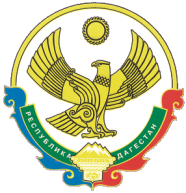 «26» августа  2022 года                                                                                № 17/6 – VII СДНаименованиеНаименованиеМасштабГрифМарка чертежаУтверждаемая частьУтверждаемая частьУтверждаемая частьУтверждаемая частьУтверждаемая частьУтверждаемая частьТом 1          Положение о территориальном планировании          Текстовые материалы          Положение о территориальном планировании          Текстовые материалы          Положение о территориальном планировании          Текстовые материалы          Положение о территориальном планировании          Текстовые материалы          Положение о территориальном планировании          Текстовые материалыТом 2          Графические материалы утверждаемой части          Графические материалы утверждаемой части          Графические материалы утверждаемой части          Графические материалы утверждаемой части          Графические материалы утверждаемой части1Карта границ населенных пунктов, входящих в состав поселения1:5000несекретноГП-12Карта планируемого размещения объектов местного значения поселения1:5000несекретноГП-23Карта функциональных зон поселения1:5000несекретноГП-3Приложение к генеральному плануПриложение к генеральному плануПриложение к генеральному плануПриложение к генеральному плануПриложение к генеральному плануСведения о границах населенных пунктов, входящих в состав поселения, которые содержат графическое описание местоположения границ населенных пунктов, перечень координат характерных точек границ в системе координат, используемой для ведения Единого государственного реестра надвижимостиСведения о границах населенных пунктов, входящих в состав поселения, которые содержат графическое описание местоположения границ населенных пунктов, перечень координат характерных точек границ в системе координат, используемой для ведения Единого государственного реестра надвижимостиМатериалы по обоснованию генерального планаМатериалы по обоснованию генерального планаМатериалы по обоснованию генерального планаМатериалы по обоснованию генерального планаМатериалы по обоснованию генерального планаТом 3          Материалы по обоснованию генерального плана          Текстовые материалы          Материалы по обоснованию генерального плана          Текстовые материалы          Материалы по обоснованию генерального плана          Текстовые материалы          Материалы по обоснованию генерального плана          Текстовые материалы          Материалы по обоснованию генерального плана          Текстовые материалыТом 41Карта современного использования территории, границ поселения, границ населенных пунктов1:5000несекретноГП-42Карта местоположения существующих и строящихся объектов федерального, регионального и местного значения поселения1:5000несекретноГП-53Карта зон с особыми условиями использования территории 1:5000несекретноГП-64Карта транспортной инфраструктуры1:5000несекретноГП-75Карта инженерной инфраструктуры 1:5000несекретноГП-86Карта территорий, подверженных риску возникновения чрезвычайных ситуаций природного и техногенного характера1:5000несекретноГП-97Карта комплексной оценки территории1:5000несекретноГП-10№п/п№ на карте планируемого размещения объектовКодобъектаНаименования планируемых для размещения объектовМестоположениеОКТМОНаименование функциональной зоныОсновные характеристикиНазначениеСтатус объектаПланируемый срок ввода в эксплуатациюЗоны с особыми условиями использования территории12345678910112.1.1.8.2602010301Строительствоздания администрации сельского поселенияМО «село Солнечное» (точное местоположение определяется номером на карте)82654473Зона специализированной общественной застройкиПо заданию на проектированиеОсуществление местного самоуправления на территории поселенияПланируемый к строительству2022-2042Не устанавливаются№п/п№ на карте планируемого размещения объектовКодобъектаНаименования планируемых для размещения объектовМестоположениеОКТМОНаименование функциональной зоныОсновные характеристикиНазначениеСтатус объектаПланируемый срок ввода в эксплуатациюЗоны с особыми условиями использования территории1234567891011 2.2.12.4602010102Реконструкция здания МКОУ "Солнечная СОШ" МО «село Солнечное» (точное местоположение определяется номером на карте)82654473Зона специализированной общественной застройкиОбщеобразовательная школа –  на 500 уч. мест.Обеспечение условий для развития общего образования Планируемый к реконструкции2022-2042Не устанавливаются 2.2.22.1602010101Дошкольное образовательное учреждениеМО «село Солнечное» (точное местоположение определяется номером на карте)82654473Зона специализированной общественной застройки0,12 гаДошкольное образовательное учреждениена40 мест Обеспечение условий для развития дошкольного образованияПланируемый к размещению2022-2027Не устанавливаются 2.2.32.2602010101Дошкольное образовательное учреждениеМО «село Солнечное» (точное местоположение определяется номером на карте)82654473Зона специализированной общественной застройки0,42 гаДошкольное образовательное учреждениена 120 мест  Обеспечение условий для развития дошкольного образованияПланируемый к размещению2022-2042Не устанавливаются 2.2.42.3602010101Дошкольное образовательное учреждениеМО «село Солнечное» (точное местоположение определяется номером на карте)82654473Зона специализированной общественной застройкиДошкольное образовательное учреждениена 120 мест  Обеспечение условий для развития дошкольного образованияПланируемый к реконструкции2022-2027Не устанавливаются№п/п№ на карте планируемого размещения объектаКодобъектаНаименования планируемых для размещения объектовМестоположениеОКТМОНаименование функциональной зоныОсновные характеристикиНазначениеСтатус объекта Планируемый срок ввода в эксплуатациюЗоны с особыми условиями использования территории1234567891011Автомобильные дорогиАвтомобильные дорогиАвтомобильные дорогиАвтомобильные дорогиАвтомобильные дорогиАвтомобильные дорогиАвтомобильные дорогиАвтомобильные дорогиАвтомобильные дорогиАвтомобильные дорогиАвтомобильные дорогиАвтомобильные дороги муниципального образованияАвтомобильные дороги муниципального образованияАвтомобильные дороги муниципального образованияАвтомобильные дороги муниципального образованияАвтомобильные дороги муниципального образованияАвтомобильные дороги муниципального образованияАвтомобильные дороги муниципального образованияАвтомобильные дороги муниципального образованияАвтомобильные дороги муниципального образованияАвтомобильные дороги муниципального образованияАвтомобильные дороги муниципального образования2.3.11.38602030303Реконструкция автомобильных дорог местного значенияМО «село Солнечное» (точное местоположение определяется номером на карте)82654473Земли транспортаПротяженность 5,818 кмАвтомобильное сообщение населенных пунктовПланируемый к реконструкции2022 - 2027Санитарный разрыв по фактору шума на основании расчетов (СП 51.13330.2011)2.3.21.1602030502Реконструкция главных улиц сельского поселения с благоустройством (с устройством жесткого (твердого) покрытия)МО «село Солнечное» (точное местоположение определяется номером на карте)82654473Зона транспортной инфраструктуры(улично-дорожной сети)Протяженность 2,905 кмАвтомобильное сообщение населенного пунктаПланируемый к реконструкции2022 - 2027Санитарный разрыв по фактору шума на основании расчетов (СП 51.13330.2011)Автомобильные дороги улицы сельского поселенияАвтомобильные дороги улицы сельского поселенияАвтомобильные дороги улицы сельского поселенияАвтомобильные дороги улицы сельского поселенияАвтомобильные дороги улицы сельского поселенияАвтомобильные дороги улицы сельского поселенияАвтомобильные дороги улицы сельского поселенияАвтомобильные дороги улицы сельского поселенияАвтомобильные дороги улицы сельского поселенияАвтомобильные дороги улицы сельского поселенияАвтомобильные дороги улицы сельского поселения2.3.31.21.31.41.51.61.71.81.91.101.111.121.131.141.151.161.171.181.191.201.211.221.231.241.251.261.271.281.291.301.311.321.331.341.351.361.371.39602030503Реконструкция местных улиц и проездов МО «село Солнечное» (точное местоположение определяется номером на карте)82654473Зона транспортной инфраструктуры (улично-дорожной сети)Протяженность37,628 кмАвтомобильное сообщение населенного пунктаПланируемый к реконструкции2022-2042Санитарный разрыв по фактору шума на основании расчетов (СП 51.13330.2011)2.3.41.40602030503Строительство местных улиц и проездовна вновь заселяемой территории МО «село Солнечное» (точное местоположение определяется номером на карте)82654473Зона транспортной инфраструктуры (улично-дорожной сети)Протяженность24,183 кмАвтомобильное сообщение населенного пунктаПланируемый к размещению2022-2042Санитарный разрыв по фактору шума на основании расчетов (СП 51.13330.2011)№п/п№ на карте планируемого размещения объектовКодобъектаНаименования планируемых для размещения объектовМестоположениеОКТМОНаименование функциональной зоныОсновные характеристикиНазначениеСтатус объектаПланируемый срок ввода в эксплуатациюЗоны с особыми условиями использования территории12345678910112.4.1.9.1602010902СкверМО «село Солнечное» (точное местоположение определяется номером на карте)82654473Зона озленных территорий общего пользованияПлощадь 1,0983 гаОсуществление отдыха жителейПланируемый к размещению2022-2027Не устанавливаются2.4.2.9.2602010902Сквер МО «село Солнечное» (точное местоположение определяется номером на карте)82654473Зона озленных территорий общего пользованияПлощадь 1,6215 гаОсуществление отдыха жителейПланируемый к размещению2022-2027Не устанавливаются2.4.3.9.3602010902Сквер МО «село Солнечное» (точное местоположение определяется номером на карте)82654473Зона озленных территорий общего пользованияПлощадь 1,0742 гаОсуществление отдыха жителейПланируемый к размещению2022-2042Не устанавливаются2.4.4.9.4602010902Сквер МО «село Солнечное» (точное местоположение определяется номером на карте)82654473Зона озленных территорий общего пользованияПлощадь 2,3118 гаОсуществление отдыха жителейПланируемый к размещению2022-2042Не устанавливаются2.4.5.9.5602010902Сквер МО «село Солнечное» (точное местоположение определяется номером на карте)82654473Зона озленных территорий общего пользованияПлощадь 0,5519 гаОсуществление отдыха жителейПланируемый к размещению2022-2042Не устанавливаются№п/п№ на карте планируемого размещения объектовКодобъектаНаименования планируемых для размещения объектовМестоположениеОКТМОНаименование функциональной зоныОсновные характеристикиНазначениеСтатус объектаПланируемый срок ввода в эксплуатациюЗоны с особыми условиями использования территории12345678910112.5.1.4.1602010301Спортивный зал с многофункциональными площадками МО «село Солнечное» (точное местоположение определяется номером на карте)82654473Зона специализированной общественной застройкиТехнико-экономические показатели по заданию на проектированиеОбъект в области физической культуры и спорта Планируемый к размещению2022-2042не требуется№п/п№ на карте планируемого размещения объектовКодобъектаНаименования планируемых для размещения объектовМестоположениеОКТМОНаименование функциональной зоныОсновные характеристикиНазначениеСтатус объектаПланируемый срок ввода в эксплуатациюЗоны с особыми условиями использования территории1234567891011В области водоснабженияВ области водоснабженияВ области водоснабженияВ области водоснабженияВ области водоснабженияВ области водоснабженияВ области водоснабженияВ области водоснабженияВ области водоснабженияВ области водоснабженияВ области водоснабженияВ области водоснабжения2.6.1.12.1602041202Строительство сетей водоснабжения в МО «село Солнечное» Хасавюртовского районаМО «село Солнечное» (точное местоположение определяется номером на карте)82654473-1. Сети водоснабжения – 25840метров.(уточняется заданием на проектирование )Объект в области инженерной инфраструктурыПланируемые к размещению2022-2027Зона санитарной охраны (по проекту в соответствии с СанПиНом 2.1.4.1110-02)В области водоотведенияВ области водоотведенияВ области водоотведенияВ области водоотведенияВ области водоотведенияВ области водоотведенияВ области водоотведенияВ области водоотведенияВ области водоотведенияВ области водоотведенияВ области водоотведенияВ области водоотведения2.6.2.13.113.2602041401602041301Строительство сетей водоотведения в МО «село Солнечное» Хасавюртовского районаМО «село Солнечное» (точное местоположение определяется номером на карте)82654473-1.Сети водоотведения-32157 метров.2.Очистные сооружения (КОС)-1ед.(уточняется заданием на проектирование )Объект в области инженерной инфраструктурыПланируемый к размещению2022-2042Санитарно-защитная зона КОС (СанПиН 2.2.1/2.1.1.1200-03, п.7.1.13)В области электроснабженияВ области электроснабженияВ области электроснабженияВ области электроснабженияВ области электроснабженияВ области электроснабженияВ области электроснабженияВ области электроснабженияВ области электроснабженияВ области электроснабженияВ области электроснабженияВ области электроснабжения2.6.3.10.110.2602040315602040217Строительство сетей электроснабжения  в МО «село Солнечное» Хасавюртовского районаМО «село Солнечное» (точное местоположение определяется номером на карте)82654473-1. Сети 10 кВ.Протяжённость – 1,410 км.2.Трансформаторная подстанция (ТП) 3-ед(уточняется заданием на проектирование )Объект в области инженерной инфраструктурыПланируемые к размещению2022-2027Охранная зона инженерных сетей – 10 м(Постановление Правительства РФ от 24 февраля 2009 г. № 160)В области газоснабжения В области газоснабжения В области газоснабжения В области газоснабжения В области газоснабжения В области газоснабжения В области газоснабжения В области газоснабжения В области газоснабжения В области газоснабжения В области газоснабжения 2.6.4.11.1602040603Газопровод распределительный низкого давления МО «село Солнечное» (точное местоположение определяется номером на карте)82654473-Протяжённость 31317метров(уточняется заданием на проектирование)Объект в области инженерной инфраструктурыПланируемый к размещению2022-2027См. раздел 4.2Сооружения для очистки сточных водРасстояние в м при расчетной производительности очистных сооружений в тыс. м3/суткиРасстояние в м при расчетной производительности очистных сооружений в тыс. м3/суткиРасстояние в м при расчетной производительности очистных сооружений в тыс. м3/суткиРасстояние в м при расчетной производительности очистных сооружений в тыс. м3/суткиСооружения для очистки сточных воддо 0,2более 0,2 до 5,0более 5,0 до 50,0более 50,0 до 280Насосные станции и аварийно-регулирующие резервуары, локальные очистные сооружения15202030Сооружения для механической и биологической очистки с иловыми площадками для сброженных осадков, а также иловые площадки150200400500Сооружения для механической и биологической очистки с термомеханической обработкой осадка в закрытых помещениях100150300400Поля:а) фильтрации2003005001000б) орошения1502004001000Биологические пруды200200300300№п/п№ на карте планируемого размещения объектаКодобъектаНаименования планируемых для размещения объектовМестоположениеОКТМОНаименование функциональной зоныОсновные характеристикиНазначениеСтатус объекта Планируемый срок ввода в эксплуатациюЗоны с особыми условиями использования территории12345678910112.7.1-602050202Объекты обеспечения пожарной безопасности пожарный резервуар, пожарные гидранты.МО «село Солнечное» (точное местоположение определяется номером на карте)82654473Зона транспортной инфраструктурыпо заданию на проектированиеОбъект в области предупреждения чрезвычайных ситуаций природного и техногенного характераПланируемый к размещению2022-2042не требуется2.7.2-602050205Объекты информирования и оповещения МО «село Солнечное» (точное местоположение определяется номером на карте)82654473- по заданию на проектирование Объект в области предупреждения чрезвычайных ситуаций природного и техногенного характераПланируемый к размещению2022-2042не требуется№п/пВид функциональной зоныОписаниеПараметры функциональных зонПараметры функциональных зонСведения о планируемых для размещения в них объектах федерального значения, объектах регионального значения, объектах местного значения№п/пВид функциональной зоныОписаниеНаименованиепараметраКоличественныйпоказательСведения о планируемых для размещения в них объектах федерального значения, объектах регионального значения, объектах местного значения1.Зона застройкииндивидуальными жилымидомамиТерритории, застроенные или планируемые к застройке индивидуальными жилыми домами и жилой застройки иных видов. Жилые зоны предусмотрены в целях создания для населения удобной,здоровой и безопасной среды проживания.В жилых зонах допускается размещение отдельно стоящих,встроенных или пристроенных объектов социального и коммунально-бытовогоназначения, объектов здравоохранения, объектов дошкольного, начального общего исреднего общего образования, культовых зданий, стоянок автомобильного транспорта,гаражей, объектов, связанных с проживанием граждан и не оказывающих негативноговоздействия на окружающую среду. В состав жилых зон могут включаться такжетерритории, предназначенные для ведения садоводства.Размещение социальных, рекреационных, общественно-деловых объектовдопускается во всех жилых функциональных зонахПлощадь, га318,12481.Зона застройкииндивидуальными жилымидомамиТерритории, застроенные или планируемые к застройке индивидуальными жилыми домами и жилой застройки иных видов. Жилые зоны предусмотрены в целях создания для населения удобной,здоровой и безопасной среды проживания.В жилых зонах допускается размещение отдельно стоящих,встроенных или пристроенных объектов социального и коммунально-бытовогоназначения, объектов здравоохранения, объектов дошкольного, начального общего исреднего общего образования, культовых зданий, стоянок автомобильного транспорта,гаражей, объектов, связанных с проживанием граждан и не оказывающих негативноговоздействия на окружающую среду. В состав жилых зон могут включаться такжетерритории, предназначенные для ведения садоводства.Размещение социальных, рекреационных, общественно-деловых объектовдопускается во всех жилых функциональных зонахМаксимальноеколичествонадземных этажей31.Зона застройкииндивидуальными жилымидомамиТерритории, застроенные или планируемые к застройке индивидуальными жилыми домами и жилой застройки иных видов. Жилые зоны предусмотрены в целях создания для населения удобной,здоровой и безопасной среды проживания.В жилых зонах допускается размещение отдельно стоящих,встроенных или пристроенных объектов социального и коммунально-бытовогоназначения, объектов здравоохранения, объектов дошкольного, начального общего исреднего общего образования, культовых зданий, стоянок автомобильного транспорта,гаражей, объектов, связанных с проживанием граждан и не оказывающих негативноговоздействия на окружающую среду. В состав жилых зон могут включаться такжетерритории, предназначенные для ведения садоводства.Размещение социальных, рекреационных, общественно-деловых объектовдопускается во всех жилых функциональных зонахКоэффициентзастройки0,21.Зона застройкииндивидуальными жилымидомамиТерритории, застроенные или планируемые к застройке индивидуальными жилыми домами и жилой застройки иных видов. Жилые зоны предусмотрены в целях создания для населения удобной,здоровой и безопасной среды проживания.В жилых зонах допускается размещение отдельно стоящих,встроенных или пристроенных объектов социального и коммунально-бытовогоназначения, объектов здравоохранения, объектов дошкольного, начального общего исреднего общего образования, культовых зданий, стоянок автомобильного транспорта,гаражей, объектов, связанных с проживанием граждан и не оказывающих негативноговоздействия на окружающую среду. В состав жилых зон могут включаться такжетерритории, предназначенные для ведения садоводства.Размещение социальных, рекреационных, общественно-деловых объектовдопускается во всех жилых функциональных зонахКоэффициентплотностизастройки0,42.Зона специализированнойобщественной застройкиЗоны специализированной общественнойзастройки сформированы главным образом объектами социальной инфраструктуры, втом числе объектами здравоохранения, образования, спортивными, культовымиобъектами.При развитии зоны следует учитывать особенности его функционирования, потребность в территории, необходимость устройства автостоянок большой вместимости, создание развитой транспортной и инженерной инфраструктур.В перечень объектов капитального строительства, разрешенных для размещения в общественно-деловых зонах, могут включаться гостиницы, подземные или многоэтажные гаражи.Площадь, га9,8796Планируемые к размещению:Дошкольное образовательное учреждение на 40 мест (новое строительство) (М).Дошкольное образовательное учреждение на 120 мест (новое строительство)(М).Спортивный зал с многофункциональными площадками (новое строительство)(М).Здание администрации (новое строительство)(М).Планируемые к реконструкции:Дошкольное образовательное учреждение на 120 мест (реконструкция) (М).МКОУ «Солнечная СОШ» (реконструкция)(М).2.Зона специализированнойобщественной застройкиЗоны специализированной общественнойзастройки сформированы главным образом объектами социальной инфраструктуры, втом числе объектами здравоохранения, образования, спортивными, культовымиобъектами.При развитии зоны следует учитывать особенности его функционирования, потребность в территории, необходимость устройства автостоянок большой вместимости, создание развитой транспортной и инженерной инфраструктур.В перечень объектов капитального строительства, разрешенных для размещения в общественно-деловых зонах, могут включаться гостиницы, подземные или многоэтажные гаражи.Коэффициентзастройки0,8Планируемые к размещению:Дошкольное образовательное учреждение на 40 мест (новое строительство) (М).Дошкольное образовательное учреждение на 120 мест (новое строительство)(М).Спортивный зал с многофункциональными площадками (новое строительство)(М).Здание администрации (новое строительство)(М).Планируемые к реконструкции:Дошкольное образовательное учреждение на 120 мест (реконструкция) (М).МКОУ «Солнечная СОШ» (реконструкция)(М).2.Зона специализированнойобщественной застройкиЗоны специализированной общественнойзастройки сформированы главным образом объектами социальной инфраструктуры, втом числе объектами здравоохранения, образования, спортивными, культовымиобъектами.При развитии зоны следует учитывать особенности его функционирования, потребность в территории, необходимость устройства автостоянок большой вместимости, создание развитой транспортной и инженерной инфраструктур.В перечень объектов капитального строительства, разрешенных для размещения в общественно-деловых зонах, могут включаться гостиницы, подземные или многоэтажные гаражи.Коэффициентплотностизастройки2,4Планируемые к размещению:Дошкольное образовательное учреждение на 40 мест (новое строительство) (М).Дошкольное образовательное учреждение на 120 мест (новое строительство)(М).Спортивный зал с многофункциональными площадками (новое строительство)(М).Здание администрации (новое строительство)(М).Планируемые к реконструкции:Дошкольное образовательное учреждение на 120 мест (реконструкция) (М).МКОУ «Солнечная СОШ» (реконструкция)(М).3.Многофункциональная общественно-деловая зонаПредназначены для размещения объектов здравоохранения, культуры, торговли, общественного питания, бытового обслуживания, коммерческой деятельности, а также образовательных учреждений среднего профессионального и высшего профессионального образования, административных, научно-исследовательских учреждений, культовых зданий и иных зданий, строений и сооружений, стоянок автомобильного транспорта, центров деловой, финансовой, общественной активности.Площадь, га2,37153.Многофункциональная общественно-деловая зонаПредназначены для размещения объектов здравоохранения, культуры, торговли, общественного питания, бытового обслуживания, коммерческой деятельности, а также образовательных учреждений среднего профессионального и высшего профессионального образования, административных, научно-исследовательских учреждений, культовых зданий и иных зданий, строений и сооружений, стоянок автомобильного транспорта, центров деловой, финансовой, общественной активности.Коэффициентзастройки0,13.Многофункциональная общественно-деловая зонаПредназначены для размещения объектов здравоохранения, культуры, торговли, общественного питания, бытового обслуживания, коммерческой деятельности, а также образовательных учреждений среднего профессионального и высшего профессионального образования, административных, научно-исследовательских учреждений, культовых зданий и иных зданий, строений и сооружений, стоянок автомобильного транспорта, центров деловой, финансовой, общественной активности.Коэффициентплотностизастройки3,04.Зона инженернойинфраструктурыЗоны инженерной инфраструктуры предназначены для размещения объектов инженерной инфраструктуры, в том числе объекты водоснабжения, водоотведения, теплоснабжения, газо-снабжения, электроснабжения, связи, объектов инженерной инфраструктуры иных видовПлощадь, га0,84835.Зона транспортнойинфраструктурыЗоны транспортной инфраструктуры предназначены для размещения объектов транспортной инфраструктуры, в том числе сооружений и коммуникаций железнодорожного, автомобильного, речного, морского, воздушного и трубопроводного транспорта, связи, а также для установления санитарно-защитных зон таких объектов в соответствии с требованиями технических регламентов.Площадь, га69,185Планируемые к размещению:Пожарные гидранты (М)Трансформаторные подстанции (ТП) (М). 6.Зона озелененных территорийобщего пользования (лесопарки,парки, сады, скверы, бульвары,городские леса)Развитие зон рекреационного назначения предусматривается для созданиякомфортной и эстетически привлекательной среды для отдыха и время препровождениянаселения, организации благоустроенных прогулочных пространств, сохранения иразвития, существующих и перспективных домов отдыха в границах населенных пунктов,и содержания в надлежащем состоянии скверов в центральной части населенных пунктов.Развитие зон рекреационного назначения предусматривается для созданияэкологически чистой и эстетически привлекательной среды для отдыха ивремяпрепровождения населения, организации благоустроенных пляжей и набережных,вместе с сопутствующими объектами туризма сохранения и развития, баз отдыха внеграниц населенных пунктов, и содержания в надлежащем состоянии лесных массивов.Зона озелененных территорий общего пользования установлена для обеспеченияусловий сохранения и использования земельных участков озеленения в целях проведениядосуга населением, а также для создания экологически чистой окружающей среды винтересах здоровья населения, сохранения и воспроизводства зеленых насаждений,обеспечение их рационального использования. Зона включает в себя территории, занятыелесопарками, парками, садами, скверами, бульварами, городскими лесами, прудами,озерами, объектами, связанными с обслуживанием данной зоны, а также для размещенияобъектов досуга и развлечений граждан.Площадь, га7,1609Планируемые к размещению:Сквер 1,0983га (М)Сквер 1,6215 га (М)Сквер 1,0742 га (М)Сквер 2,3118 га (М)Сквер 0,5519 га (М)7.Производственная зона сельскохозяйственных предприятийТерритории, предназначенные для размещения сельскохозяйственных предприятий с технологическими процессами, являющимися источниками выделения негативных производственных воздействий на среду обитания и здоровье населения. В состав данной зоны включены территории сельскохозяйственного производства и переработки сельскохозяйственнойпродукции.Площадь, га1,67517.Производственная зона сельскохозяйственных предприятийТерритории, предназначенные для размещения сельскохозяйственных предприятий с технологическими процессами, являющимися источниками выделения негативных производственных воздействий на среду обитания и здоровье населения. В состав данной зоны включены территории сельскохозяйственного производства и переработки сельскохозяйственнойпродукции.Коэффициентзастройки0,87.Производственная зона сельскохозяйственных предприятийТерритории, предназначенные для размещения сельскохозяйственных предприятий с технологическими процессами, являющимися источниками выделения негативных производственных воздействий на среду обитания и здоровье населения. В состав данной зоны включены территории сельскохозяйственного производства и переработки сельскохозяйственнойпродукции.Коэффициентплотностизастройки2,48.Зона кладбищЗоны выделяется в целях содержания и развития территорий ритуального назначения,с учетом санитарно-гигиенических требований и нормативных требований техническихрегламентов, относительно мест захороненияПлощадь, га0,7447НаименованиеНаименованиеМасштабГрифМарка чертежаУтверждаемая частьУтверждаемая частьУтверждаемая частьУтверждаемая частьУтверждаемая частьУтверждаемая частьТом 1          Положение о территориальном планировании          Текстовые материалы          Положение о территориальном планировании          Текстовые материалы          Положение о территориальном планировании          Текстовые материалы          Положение о территориальном планировании          Текстовые материалы          Положение о территориальном планировании          Текстовые материалыТом 2          Графические материалы утверждаемой части          Графические материалы утверждаемой части          Графические материалы утверждаемой части          Графические материалы утверждаемой части          Графические материалы утверждаемой части1Карта границ населенных пунктов, входящих в состав поселения1:5000несекретноГП-12Карта планируемого размещения объектов местного значения поселения1:5000несекретноГП-23Карта функциональных зон поселения1:5000несекретноГП-3Приложение к генеральному плануПриложение к генеральному плануПриложение к генеральному плануПриложение к генеральному плануПриложение к генеральному плануСведения о границах населенных пунктов, входящих в состав поселения, которые содержат графическое описание местоположения границ населенных пунктов, перечень координат характерных точек границ в системе координат, используемой для ведения Единого государственного реестра надвижимостиСведения о границах населенных пунктов, входящих в состав поселения, которые содержат графическое описание местоположения границ населенных пунктов, перечень координат характерных точек границ в системе координат, используемой для ведения Единого государственного реестра надвижимостиМатериалы по обоснованию генерального планаМатериалы по обоснованию генерального планаМатериалы по обоснованию генерального планаМатериалы по обоснованию генерального планаМатериалы по обоснованию генерального планаТом 3          Материалы по обоснованию генерального плана          Текстовые материалы          Материалы по обоснованию генерального плана          Текстовые материалы          Материалы по обоснованию генерального плана          Текстовые материалы          Материалы по обоснованию генерального плана          Текстовые материалы          Материалы по обоснованию генерального плана          Текстовые материалыТом 41Карта современного использования территории, границ поселения, границ населенных пунктов1:5000несекретноГП-42Карта местоположения существующих и строящихся объектов федерального, регионального и местного значения поселения1:5000несекретноГП-53Карта зон с особыми условиями использования территории 1:5000несекретноГП-64Карта транспортной инфраструктуры1:5000несекретноГП-75Карта инженерной инфраструктуры 1:5000несекретноГП-96Карта территорий, подверженных риску возникновения чрезвычайных ситуаций природного и техногенного характера1:5000несекретноГП-87Карта комплексной оценки территории1:5000несекретноГП-10№п/п№ на карте планируемого размещения объектовКодобъектаНаименования планируемых для размещения объектовМестоположениеОКТМОНаименование функциональной зоныОсновные характеристикиНазначениеСтатус объектаПланируемый срок ввода в эксплуатациюЗоны с особыми условиями использования территории12345678910112.1.1.7.1602010801Реконструкцияздания администрации сельского поселенияМО «село Сивух»(точное местоположение определяется номером на карте)82654469Зона специализированной общественной застройкиПо заданию на проектированиеОсуществление местного самоуправления на территории поселенияПланируемый к размещению2021-2041Не устанавливаются№п/п№ на карте планируемого размещения объектовКодобъектаНаименования планируемых для размещения объектовМестоположениеОКТМОНаименование функциональной зоныОсновные характеристикиНазначениеСтатус объектаПланируемый срок ввода в эксплуатациюЗоны с особыми условиями использования территории1234567891011 2.2.11.2602010102Строительство здания МБОУ «Сивухская СОШ»МО «село Сивух» (точное местоположение определяется номером на карте)82654469Зона специализированной общественной застройки3,02 гаОбщеобразовательная школа –  на 604 уч. мест.Технико-экономические показатели по заданию на проектированиеОбеспечение условий для развития общего образованияПланируемый к размещению2021-2026Не устанавливаются2.2.21.3602010102Строительство Общеобразовательной организации МО «село Сивух» (точное местоположение определяется номером на карте)82654469Зона специализированной общественной застройки1,07 гаОбщеобразовательная школа –  на 200 уч. мест.Технико-экономические показатели по заданию на проектированиеОбеспечение условий для развития общего образованияПланируемый к размещению2021-2041Не устанавливаются 2.2.31.5602010101Дошкольное образовательное учреждениеМО «село Сивух»(точное местоположение определяется номером на карте)82654469Зона специализированной общественной застройки1,55 гаНа 250 мест с Технико-экономические показатели по заданию на проектированиеОбеспечение условий для развития дошкольного образованияПланируемый к размещению2021-2026Не устанавливаются 2.2.41.4602010101Дошкольное образовательное учреждениеМО «село Сивух» (точное местоположение определяется номером на карте)82654469Зона специализированной общественной застройки2,32 гаНа 200 мест с Технико-экономические показатели по заданию на проектированиеОбеспечение условий для развития дошкольного образованияПланируемый к размещению2021-2041Не устанавливаются№п/п№ на карте планируемого размещения объектовКодобъектаНаименования планируемых для размещения объектовМестоположениеНаименование функциональной зоныОсновные характеристикиНазначениеСтатус объектаПланируемый срок ввода в эксплуатациюЗоны с особыми условиями использования территории12345678910112.3.12.1602010202СтроительствоЦентра культуры и библиотечного обслуживания  МО «село Сивух» (точное местоположение определяется номером на карте)82654469Зона специализированной общественной застройкиПо заданию на проектированиеСоздание условий для организации досуга и обеспечения жителей услугами организаций культурыПланируемый к размещению2021-2026Не устанавливаются№п/п№ на карте планируемого размещения объектаКодобъектаНаименования планируемых для размещения объектовМестоположениеОКТМОНаименование функциональной зоныОсновные характеристикиНазначениеСтатус объекта Планируемый срок ввода в эксплуатациюЗоны с особыми условиями использования территории1234567891011Автомобильные дорогиАвтомобильные дорогиАвтомобильные дорогиАвтомобильные дорогиАвтомобильные дорогиАвтомобильные дорогиАвтомобильные дорогиАвтомобильные дорогиАвтомобильные дорогиАвтомобильные дорогиАвтомобильные дорогиАвтомобильные дорогиАвтомобильные дороги муниципального образованияАвтомобильные дороги муниципального образованияАвтомобильные дороги муниципального образованияАвтомобильные дороги муниципального образованияАвтомобильные дороги муниципального образованияАвтомобильные дороги муниципального образованияАвтомобильные дороги муниципального образованияАвтомобильные дороги муниципального образованияАвтомобильные дороги муниципального образованияАвтомобильные дороги муниципального образованияАвтомобильные дороги муниципального образованияАвтомобильные дороги муниципального образования2.4.19.1602030303Реконструкция автомобильной дороги местного значения «Хасавюрт-Адильотар-Сулевкент»МО «село Сивух» (точное местоположение определяется номером на карте)82654469Земли транспортаПротяженность 3,0 кмАвтомобильное сообщение населенного пунктаПланируемый к реконструкции2021 - 2041Санитарный разрыв по фактору шума на основании расчетов (СП 51.13330.2011)2.4.29.2602030303Реконструкция автомобильной дороги местного значения «дорога в село Сивух»МО «село Сивух» (точное местоположение определяется номером на карте)82654469Земли транспортаПротяженность 0,035 кмАвтомобильное сообщение населенного пунктаПланируемый к реконструкции2021 - 2026Санитарный разрыв по фактору шума на основании расчетов (СП 51.13330.2011)2.4.39.3602030303Реконструкция автомобильной дороги местного значения «дорога в село Кирпичкутан»МО «село Сивух» (точное местоположение определяется номером на карте)82654469Земли транспортаПротяженность 1,49 кмАвтомобильное сообщение населенного пунктаПланируемый к реконструкции2021 - 2041Санитарный разрыв по фактору шума на основании расчетов (СП 51.13330.2011)Автомобильные дороги улицы сельского поселенияАвтомобильные дороги улицы сельского поселенияАвтомобильные дороги улицы сельского поселенияАвтомобильные дороги улицы сельского поселенияАвтомобильные дороги улицы сельского поселенияАвтомобильные дороги улицы сельского поселенияАвтомобильные дороги улицы сельского поселенияАвтомобильные дороги улицы сельского поселенияАвтомобильные дороги улицы сельского поселенияАвтомобильные дороги улицы сельского поселенияАвтомобильные дороги улицы сельского поселенияАвтомобильные дороги улицы сельского поселения   2.4.4№улиц:9.49.59.6602030502Реконструкция с благоустройством основных улиц сельского поселения «село Сивух Хасавюртовского района с устройством жесткого (твердого) покрытияМО «село Сивух» (точное местоположение определяется номером на карте)82654469Зона транспортной инфраструктуры (улично-дорожной сети)Протяженность1,9 кмАвтомобильное сообщение населенного пунктаПланируемый к реконструкции2021-2026Санитарный разрыв по фактору шума на основании расчетов (СП 51.13330.2011)   2.4.5№улиц:9.6602030502Расширение основных улиц сельского поселения «село Сивух Хасавюртовского района с устройством жесткого (твердого) покрытияМО «село Сивух» (точное местоположение определяется номером на карте)82654469Зона транспортной инфраструктуры (улично-дорожной сети)Протяженность0,133 кмАвтомобильное сообщение населенного пунктаПланируемый к реконструкции2021-2026Санитарный разрыв по фактору шума на основании расчетов (СП 51.13330.2011)2.4.6№улиц:9.79.89.99.109.119.129.139.149.159.169.179.189.199.209.219.229.239.249.259.269.279.299.309.31602030503Реконструкция с благоустройством местных улиц и проездов МО «село Сивух» (точное местоположение определяется номером на карте)82654469Зона транспортной инфраструктуры (улично-дорожной сети)Протяженность 34.61 кмАвтомобильное сообщение населенного пунктаПланируемый к реконструкции2021-2026Санитарный разрыв по фактору шума на основании расчетов (СП 51.13330.2011)2.4.7№улиц:9.28602030503Строительство местных улиц и проездовМО «село Сивух» (точное местоположение определяется номером на карте)82654469Зона транспортной инфраструктуры (улично-дорожной сети)Протяженность7 кмАвтомобильное сообщение населенного пунктаПланируемый к размещению2026-2026Санитарный разрыв по фактору шума на основании расчетов (СП 51.13330.2011)2.4.8№улиц:9.119.149.16602030503Расширение местных улиц и проездовМО «село Сивух» (точное местоположение определяется номером на карте)82654469Зона транспортной инфраструктуры (улично-дорожной сети)Протяженность0,512 кмАвтомобильное сообщение населенного пунктаПланируемый к размещению2026-2026Санитарный разрыв по фактору шума на основании расчетов (СП 51.13330.2011)2.4.9№улиц:7.3602030503Строительство Автозаправочной станцииМО «село Сивух» (точное местоположение определяется номером на карте)82654469Зона транспортной инфраструктуры (улично-дорожной сети)-Автомобильное обслуживаниеПланируемый к размещению2026-2041На основании СП 156.13130.2014№п/п№ на карте планируемого размещения объектовКодобъектаНаименования планируемых для размещения объектовМестоположениеОКТМОНаименование функциональной зоныОсновные характеристикиНазначениеСтатус объектаПланируемый срок ввода в эксплуатациюЗоны с особыми условиями использования территории12345678910112.5.1.8.1602010902СкверМО «село Сивух» (точное местоположение определяется номером на карте)82654469Зона озленных территорий общего пользованияПлощадь 2,56 гаОсуществление отдыха жителейПланируемый к размещению2021-2041Не устанавливаются2.5.2.8.2602010902СкверМО «село Сивух» (точное местоположение определяется номером на карте)82654469Зона озленных территорий общего пользованияПлощадь 0,43 гаОсуществление отдыха жителейПланируемый к размещению2021-2026Не устанавливаются№п/п№ на карте планируемого размещения объектовКодобъектаНаименования планируемых для размещения объектовМестоположениеОКТМОНаименование функциональной зоныОсновные характеристикиНазначениеСтатус объектаПланируемый срок ввода в эксплуатациюЗоны с особыми условиями использования территории1234567891011В области водоснабженияВ области водоснабженияВ области водоснабженияВ области водоснабженияВ области водоснабженияВ области водоснабженияВ области водоснабженияВ области водоснабженияВ области водоснабженияВ области водоснабженияВ области водоснабженияВ области водоснабжения2.7.1.12.1602041202602041101Строительство сетей водоснабжения в МО «село Сивух» Хасавюртовского районаМО «село Сивух» (точное местоположение определяется номером на карте)82654469Зона транспортной и инженерной инфраструктур 1. Сети водоснабжения.2. Водозабор (Артезианские скважины) - 2 ед.(характеристики по заданию на проектирование)Объект в области инженерной инфраструктурыПланируемый к размещению2021-2026Зона санитарной охраны (по проекту в соответствии с СанПиНом 2.1.4.1110-02)В области водоотведенияВ области водоотведенияВ области водоотведенияВ области водоотведенияВ области водоотведенияВ области водоотведенияВ области водоотведенияВ области водоотведенияВ области водоотведенияВ области водоотведенияВ области водоотведенияВ области водоотведения2.7.2.13.1602041401602041301Строительство сетей водоотведения вМО «село Сивух» Хасавюртовского районаМО «село Сивух» (точное местоположение определяется номером на карте)82654469Зона транспортной и инженерной инфраструктур 1.Сети водоотведения.2.Очистные сооружения (КОС).(характеристики по заданию на проектирование )Объект в области инженерной инфраструктурыПланируемый к размещению2021-2026Санитарно-защитная зона КОС (СанПиН 2.2.1/2.1.1.1200-03, п.7.1.13)2.7.3.13.1602041405Строительство дождевой канализации вМО «село Сивух» Хасавюртовского районаМО «село Сивух» (точное местоположение определяется номером на карте)82654469Зона транспортной и инженерной инфраструктур 1.Дождевая канализация.2.Очистные сооружения (КОС).(характеристики по заданию на проектирование )Объект в области инженерной инфраструктурыПланируемый к размещению2021-2026Санитарно-защитная зона КОС (СанПиН 2.2.1/2.1.1.1200-03, п.7.1.13)В области электроснабженияВ области электроснабженияВ области электроснабженияВ области электроснабженияВ области электроснабженияВ области электроснабженияВ области электроснабженияВ области электроснабженияВ области электроснабженияВ области электроснабженияВ области электроснабженияВ области электроснабжения2.7.4.10.2602040315Вынос  сетей электроснабжения из пятна застройки МО «село Сивух» Хасавюртовского районаМО «село Сивух» (точное местоположение определяется номером на карте)82654469-1. Сети 10 кВ .Протяжённость 1000мОбъект в области инженерной инфраструктурыПланируемые к выносу2021-2026Охранная зона инженерных сетей – 10 м(Постановление Правительства РФ от 24 февраля 2009 г. № 160)2.7.5.10.3602040315602040217Реконструкция сетей электроснабжения  МО «село Сивух» Хасавюртовского районаМО «село Сивух» (точное местоположение определяется номером на карте)82654469-1. Сети 10 кВ .2.ТП-10 кВОбъект в области инженерной инфраструктурыПланируемые к реконструкции2021-2026Охранная зона инженерных сетей – 10 м(Постановление Правительства РФ от 24 февраля 2009 г. № 160)В области газоснабжения В области газоснабжения В области газоснабжения В области газоснабжения В области газоснабжения В области газоснабжения В области газоснабжения В области газоснабжения В области газоснабжения В области газоснабжения В области газоснабжения 2.7.6.11.3602040603Газопровод распределительный низкого давления МО «село Сивух» (точное местоположение определяется номером на карте)82654469Зона транспортной инфраструктуры Протяжённость 21000м(уточняется заданием на проектирование)Объект в области инженерной инфраструктурыПланируемый к размещению2021-2026См. раздел 4.2Сооружения для очистки сточных водРасстояние в м при расчетной производительности очистных сооружений в тыс. м3/суткиРасстояние в м при расчетной производительности очистных сооружений в тыс. м3/суткиРасстояние в м при расчетной производительности очистных сооружений в тыс. м3/суткиРасстояние в м при расчетной производительности очистных сооружений в тыс. м3/суткиСооружения для очистки сточных воддо 0,2более 0,2 до 5,0более 5,0 до 50,0более 50,0 до 280Насосные станции и аварийно-регулирующие резервуары, локальные очистные сооружения15202030Сооружения для механической и биологической очистки с иловыми площадками для сброженных осадков, а также иловые площадки150200400500Сооружения для механической и биологической очистки с термомеханической обработкой осадка в закрытых помещениях100150300400Поля:а) фильтрации2003005001000б) орошения1502004001000Биологические пруды200200300300№п/п№ на карте планируемого размещения объектаКодобъектаНаименования планируемых для размещения объектовМестоположениеОКТМОНаименование функциональной зоныОсновные характеристикиНазначениеСтатус объекта Планируемый срок ввода в эксплуатациюЗоны с особыми условиями использования территории12345678910112.7.1--Объект обеспечения пожарной безопасности Пожарные гидранты МО «село Сивух» (точное местоположение определяется номером на карте)82654469Зона транспортной инфраструктурыПо заданию на проектирование Объект в области предупреждения чрезвычайных ситуаций природного и техногенного характераПланируемый к размещению2021-2026не требуетсяПримечание : Точное местоположение объектов пожарной безопасности определяется на стадии подготовки рабочей документации , в связи с этим , на карте планируемого размещения объектов местного значения поселения , не указаны объекты пожарной безопасности (пожарные гидранты) .Примечание : Точное местоположение объектов пожарной безопасности определяется на стадии подготовки рабочей документации , в связи с этим , на карте планируемого размещения объектов местного значения поселения , не указаны объекты пожарной безопасности (пожарные гидранты) .Примечание : Точное местоположение объектов пожарной безопасности определяется на стадии подготовки рабочей документации , в связи с этим , на карте планируемого размещения объектов местного значения поселения , не указаны объекты пожарной безопасности (пожарные гидранты) .Примечание : Точное местоположение объектов пожарной безопасности определяется на стадии подготовки рабочей документации , в связи с этим , на карте планируемого размещения объектов местного значения поселения , не указаны объекты пожарной безопасности (пожарные гидранты) .Примечание : Точное местоположение объектов пожарной безопасности определяется на стадии подготовки рабочей документации , в связи с этим , на карте планируемого размещения объектов местного значения поселения , не указаны объекты пожарной безопасности (пожарные гидранты) .Примечание : Точное местоположение объектов пожарной безопасности определяется на стадии подготовки рабочей документации , в связи с этим , на карте планируемого размещения объектов местного значения поселения , не указаны объекты пожарной безопасности (пожарные гидранты) .Примечание : Точное местоположение объектов пожарной безопасности определяется на стадии подготовки рабочей документации , в связи с этим , на карте планируемого размещения объектов местного значения поселения , не указаны объекты пожарной безопасности (пожарные гидранты) .Примечание : Точное местоположение объектов пожарной безопасности определяется на стадии подготовки рабочей документации , в связи с этим , на карте планируемого размещения объектов местного значения поселения , не указаны объекты пожарной безопасности (пожарные гидранты) .Примечание : Точное местоположение объектов пожарной безопасности определяется на стадии подготовки рабочей документации , в связи с этим , на карте планируемого размещения объектов местного значения поселения , не указаны объекты пожарной безопасности (пожарные гидранты) .Примечание : Точное местоположение объектов пожарной безопасности определяется на стадии подготовки рабочей документации , в связи с этим , на карте планируемого размещения объектов местного значения поселения , не указаны объекты пожарной безопасности (пожарные гидранты) .Примечание : Точное местоположение объектов пожарной безопасности определяется на стадии подготовки рабочей документации , в связи с этим , на карте планируемого размещения объектов местного значения поселения , не указаны объекты пожарной безопасности (пожарные гидранты) .№п/п№ на карте планируемого размещения объектовКодобъектаНаименования планируемых для размещения объектовМестоположениеОКТМОНаименование функциональной зоныОсновные характеристикиНазначениеСтатус объектаПланируемый срок ввода в эксплуатациюЗоны с особыми условиями использования территории12345678910112.8.1.3.1602010301Спортивный зал с многофункциональными спортивными площадками МО «село Сивух» (точное местоположение определяется номером на карте)82654469Зона специализированной общественной застройкиТехнико-экономические показатели по заданию на проектированиеОбъект в области физической культуры и спорта Планируемый к размещению2021-2041не требуется№п/п№ на карте планируемого размещения объектовКодобъектаНаименования планируемых для размещения объектовМестоположениеОКТМОНаименование функциональной зоныОсновные характеристикиНазначениеСтатус объектаПланируемый срок ввода в эксплуатациюЗоны с особыми условиями использования территории12345678910112.9.1.7.2602010807Ветеринарная клиника МО «село Сивух» (точное местоположение определяется номером на карте)82654469Зона специализированной общественной застройкиПо заданию на проектированиеОказание ветеринарныхуслугПланируемый к размещению2021-2041Не устанавливаются№п/п№ на карте функциональных зон поселения или городского округа № на карте функциональных зон поселения или городского округа КодобъектаКодобъектаНаименования планируемых для размещения объектовМестоположениеОКТМОМестоположениеОКТМОНаименование функциональной зоныОсновные характеристикиОсновные характеристикиНазначениеПланируемый срок ввода в эксплуатациюПланируемый срок ввода в эксплуатациюЗоны с особыми условиями использования территорииЗоны с особыми условиями использования территории122334556778991010 4.1В области газоснабженияВ области газоснабженияВ области газоснабженияВ области газоснабженияВ области газоснабженияВ области газоснабженияВ области газоснабженияВ области газоснабженияВ области газоснабженияВ области газоснабженияВ области газоснабженияВ области газоснабженияВ области газоснабженияВ области газоснабженияВ области газоснабжения4.1.1.10.3602040313602040313Вынос  сетей электроснабжения из пятна застройки МО «село Сивух» Хасавюртовского районаВынос  сетей электроснабжения из пятна застройки МО «село Сивух» Хасавюртовского районаВынос  сетей электроснабжения из пятна застройки МО «село Сивух» Хасавюртовского районаМО «село Сивух» (точное местоположение определяется номером на карте)82654469--1. Сети 35кВ .Протяжённость 1300мОбъект в области инженерной инфраструктурыОбъект в области инженерной инфраструктуры2021-20412021-2041Охранная зона инженерных сетей – 10 м(Постановление Правительства РФ от 24 февраля 2009 г. № 160)4.2                                                                                                                        В области здравоохранения                                                                                                                         В области здравоохранения                                                                                                                         В области здравоохранения                                                                                                                         В области здравоохранения                                                                                                                         В области здравоохранения                                                                                                                         В области здравоохранения                                                                                                                         В области здравоохранения                                                                                                                         В области здравоохранения                                                                                                                         В области здравоохранения                                                                                                                         В области здравоохранения                                                                                                                         В области здравоохранения                                                                                                                         В области здравоохранения                                                                                                                         В области здравоохранения                                                                                                                         В области здравоохранения                                                                                                                         В области здравоохранения 4.2.14.1602010401602010401Реконструкция здания МуниципальногоУчреждения Здравоохранения "Сивухская Участковая Больница" Администрации МО "Хасавюртовский районРеконструкция здания МуниципальногоУчреждения Здравоохранения "Сивухская Участковая Больница" Администрации МО "Хасавюртовский районРеконструкция здания МуниципальногоУчреждения Здравоохранения "Сивухская Участковая Больница" Администрации МО "Хасавюртовский районМО «село Сивух»(точное местоположение определяется номером на карте)82654469Зона специализированной общественно деловой застройкиЗона специализированной общественно деловой застройкиПо заданию на проектированиеОказание медицинских услугОказание медицинских услуг2021-20412021-2041Не требуется4.3В области обеспечения пожарной безопасностиВ области обеспечения пожарной безопасностиВ области обеспечения пожарной безопасностиВ области обеспечения пожарной безопасностиВ области обеспечения пожарной безопасностиВ области обеспечения пожарной безопасностиВ области обеспечения пожарной безопасностиВ области обеспечения пожарной безопасностиВ области обеспечения пожарной безопасностиВ области обеспечения пожарной безопасностиВ области обеспечения пожарной безопасностиВ области обеспечения пожарной безопасностиВ области обеспечения пожарной безопасностиВ области обеспечения пожарной безопасностиВ области обеспечения пожарной безопасности4.3.114.1602050201602050201Размещение объекта обеспечения пожарной безопасности -  пожарная частьРазмещение объекта обеспечения пожарной безопасности -  пожарная частьРазмещение объекта обеспечения пожарной безопасности -  пожарная частьМО «село Сивух» (точное местоположение определяется номером на карте)82654469Зона режимных территорийЗона режимных территорий2машиныОбъект капитального строительства в области предупреждения чрезвычайных ситуаций природного и техногенного характераОбъект капитального строительства в области предупреждения чрезвычайных ситуаций природного и техногенного характера2021-20262021-2026Не требуется№п/пВид функциональной зоныОписаниеПараметры функциональных зонПараметры функциональных зонСведения о планируемых для размещения в них объектах федерального значения, объектах регионального значения, объектах местного значения№п/пВид функциональной зоныОписаниеНаименованиепараметраКоличественныйпоказательСведения о планируемых для размещения в них объектах федерального значения, объектах регионального значения, объектах местного значения1.Зона застройкииндивидуальными жилымидомамиТерритории, застроенные или планируемые к застройке индивидуальными жилыми домами и жилой застройки иных видов. Жилые зоны предусмотрены в целях создания для населения удобной,здоровой и безопасной среды проживания.В жилых зонах допускается размещение отдельно стоящих,встроенных или пристроенных объектов социального и коммунально-бытовогоназначения, объектов здравоохранения, объектов дошкольного, начального общего исреднего общего образования, культовых зданий, стоянок автомобильного транспорта,гаражей, объектов, связанных с проживанием граждан и не оказывающих негативноговоздействия на окружающую среду. В состав жилых зон могут включаться такжетерритории, предназначенные для ведения садоводства.Размещение социальных, рекреационных, общественно-деловых объектовдопускается во всех жилых функциональных зонахПлощадь, га305,221.Зона застройкииндивидуальными жилымидомамиТерритории, застроенные или планируемые к застройке индивидуальными жилыми домами и жилой застройки иных видов. Жилые зоны предусмотрены в целях создания для населения удобной,здоровой и безопасной среды проживания.В жилых зонах допускается размещение отдельно стоящих,встроенных или пристроенных объектов социального и коммунально-бытовогоназначения, объектов здравоохранения, объектов дошкольного, начального общего исреднего общего образования, культовых зданий, стоянок автомобильного транспорта,гаражей, объектов, связанных с проживанием граждан и не оказывающих негативноговоздействия на окружающую среду. В состав жилых зон могут включаться такжетерритории, предназначенные для ведения садоводства.Размещение социальных, рекреационных, общественно-деловых объектовдопускается во всех жилых функциональных зонахМаксимальноеколичествонадземных этажей31.Зона застройкииндивидуальными жилымидомамиТерритории, застроенные или планируемые к застройке индивидуальными жилыми домами и жилой застройки иных видов. Жилые зоны предусмотрены в целях создания для населения удобной,здоровой и безопасной среды проживания.В жилых зонах допускается размещение отдельно стоящих,встроенных или пристроенных объектов социального и коммунально-бытовогоназначения, объектов здравоохранения, объектов дошкольного, начального общего исреднего общего образования, культовых зданий, стоянок автомобильного транспорта,гаражей, объектов, связанных с проживанием граждан и не оказывающих негативноговоздействия на окружающую среду. В состав жилых зон могут включаться такжетерритории, предназначенные для ведения садоводства.Размещение социальных, рекреационных, общественно-деловых объектовдопускается во всех жилых функциональных зонахКоэффициентзастройки0,21.Зона застройкииндивидуальными жилымидомамиТерритории, застроенные или планируемые к застройке индивидуальными жилыми домами и жилой застройки иных видов. Жилые зоны предусмотрены в целях создания для населения удобной,здоровой и безопасной среды проживания.В жилых зонах допускается размещение отдельно стоящих,встроенных или пристроенных объектов социального и коммунально-бытовогоназначения, объектов здравоохранения, объектов дошкольного, начального общего исреднего общего образования, культовых зданий, стоянок автомобильного транспорта,гаражей, объектов, связанных с проживанием граждан и не оказывающих негативноговоздействия на окружающую среду. В состав жилых зон могут включаться такжетерритории, предназначенные для ведения садоводства.Размещение социальных, рекреационных, общественно-деловых объектовдопускается во всех жилых функциональных зонахКоэффициентплотностизастройки0,42.Многофункциональнаяобщественно-деловая зонаМногофункциональные общественно-деловые зоны сформированы главнымобразом объектами торговли,общественного питания, предпринимательской деятельности, делового ифинансового назначения.При развитии зоны следует учитывать особенности его функционирования,потребность в территории, необходимость устройства автостоянок большой вместимости,создание развитой транспортной и инженерной инфраструктур.В перечень объектов капитального строительства, разрешенных для размещения в общественно-деловых зонах, могут включаться гостиницы, подземные или многоэтажные гаражи.Площадь, га12,6482.Многофункциональнаяобщественно-деловая зонаМногофункциональные общественно-деловые зоны сформированы главнымобразом объектами торговли,общественного питания, предпринимательской деятельности, делового ифинансового назначения.При развитии зоны следует учитывать особенности его функционирования,потребность в территории, необходимость устройства автостоянок большой вместимости,создание развитой транспортной и инженерной инфраструктур.В перечень объектов капитального строительства, разрешенных для размещения в общественно-деловых зонах, могут включаться гостиницы, подземные или многоэтажные гаражи.Коэффициентзастройки1,02.Многофункциональнаяобщественно-деловая зонаМногофункциональные общественно-деловые зоны сформированы главнымобразом объектами торговли,общественного питания, предпринимательской деятельности, делового ифинансового назначения.При развитии зоны следует учитывать особенности его функционирования,потребность в территории, необходимость устройства автостоянок большой вместимости,создание развитой транспортной и инженерной инфраструктур.В перечень объектов капитального строительства, разрешенных для размещения в общественно-деловых зонах, могут включаться гостиницы, подземные или многоэтажные гаражи.Коэффициентплотностизастройки3,03.Зона специализированнойобщественной застройкиЗоны специализированной общественнойзастройки сформированы главным образом объектами социальной инфраструктуры, втом числе объектами здравоохранения, образования, спортивными, культовымиобъектами.При развитии зоны следует учитывать особенности его функционирования, потребность в территории, необходимость устройства автостоянок большой вместимости, создание развитой транспортной и инженерной инфраструктур.В перечень объектов капитального строительства, разрешенных для размещения в общественно-деловых зонах, могут включаться гостиницы, подземные или многоэтажные гаражи.Площадь, га14,62 МБОУ «Сивухская СОШ» на 604 мест. Общеобразовательная организация на 200 мест.Дошкольное образовательное учреждение на 200 мест.Дошкольное образовательное учреждениена 250 мест.Центр культуры и библиотечного обслуживания.Спортивный зал с многофункциональными спортивными площадкамиЗдание Муниципального Учреждения Здравоохранения «Сивухская Участковая Больница» Хасавюртовского района.Ветеринарная клиника.Здание Администрации сельского поселения «село Сивух»3.Зона специализированнойобщественной застройкиЗоны специализированной общественнойзастройки сформированы главным образом объектами социальной инфраструктуры, втом числе объектами здравоохранения, образования, спортивными, культовымиобъектами.При развитии зоны следует учитывать особенности его функционирования, потребность в территории, необходимость устройства автостоянок большой вместимости, создание развитой транспортной и инженерной инфраструктур.В перечень объектов капитального строительства, разрешенных для размещения в общественно-деловых зонах, могут включаться гостиницы, подземные или многоэтажные гаражи.Коэффициентзастройки0,8 МБОУ «Сивухская СОШ» на 604 мест. Общеобразовательная организация на 200 мест.Дошкольное образовательное учреждение на 200 мест.Дошкольное образовательное учреждениена 250 мест.Центр культуры и библиотечного обслуживания.Спортивный зал с многофункциональными спортивными площадкамиЗдание Муниципального Учреждения Здравоохранения «Сивухская Участковая Больница» Хасавюртовского района.Ветеринарная клиника.Здание Администрации сельского поселения «село Сивух»3.Зона специализированнойобщественной застройкиЗоны специализированной общественнойзастройки сформированы главным образом объектами социальной инфраструктуры, втом числе объектами здравоохранения, образования, спортивными, культовымиобъектами.При развитии зоны следует учитывать особенности его функционирования, потребность в территории, необходимость устройства автостоянок большой вместимости, создание развитой транспортной и инженерной инфраструктур.В перечень объектов капитального строительства, разрешенных для размещения в общественно-деловых зонах, могут включаться гостиницы, подземные или многоэтажные гаражи.Коэффициентплотностизастройки2,4 МБОУ «Сивухская СОШ» на 604 мест. Общеобразовательная организация на 200 мест.Дошкольное образовательное учреждение на 200 мест.Дошкольное образовательное учреждениена 250 мест.Центр культуры и библиотечного обслуживания.Спортивный зал с многофункциональными спортивными площадкамиЗдание Муниципального Учреждения Здравоохранения «Сивухская Участковая Больница» Хасавюртовского района.Ветеринарная клиника.Здание Администрации сельского поселения «село Сивух»4.Зона инженернойинфраструктурыЗоны инженерной инфраструктуры предназначены для размещения объектов инженерной инфраструктуры, в том числе объекты водоснабжения, водоотведения, теплоснабжения, газо-снабжения, электроснабжения, связи, объектов инженерной инфраструктуры иных видовПлощадь, га1,96Водозабор (Артезианские скважины)Очистные сооружения (КОС)5.Зона транспортнойинфраструктурыЗоны транспортной инфраструктуры предназначены для размещения объектов транспортной инфраструктуры, в том числе сооружений и коммуникаций железнодорожного, автомобильного, речного, морского, воздушного и трубопроводного транспорта, связи, а также для установления санитарно-защитных зон таких объектов в соответствии с требованиями технических регламентов.Площадь, га65,49Автозаправочная станцияПожарные гидранты Канализационная насосная станция (КНС).6.Производственная зонасельскохозяйственныхпредприятийТерритории, предназначенные для размещения сельскохозяйственных предприятий с технологическими процессами, являющимися источниками выделения негативных производственных воздействий на среду обитания и здоровье населения. В состав данной зоны включены территории сельскохозяйственного производства и переработки сельскохозяйственнойпродукции.Площадь, га154,566.Производственная зонасельскохозяйственныхпредприятийТерритории, предназначенные для размещения сельскохозяйственных предприятий с технологическими процессами, являющимися источниками выделения негативных производственных воздействий на среду обитания и здоровье населения. В состав данной зоны включены территории сельскохозяйственного производства и переработки сельскохозяйственнойпродукции.Коэффициентзастройки0,86.Производственная зонасельскохозяйственныхпредприятийТерритории, предназначенные для размещения сельскохозяйственных предприятий с технологическими процессами, являющимися источниками выделения негативных производственных воздействий на среду обитания и здоровье населения. В состав данной зоны включены территории сельскохозяйственного производства и переработки сельскохозяйственнойпродукции.Коэффициентплотностизастройки2,46.Производственная зонасельскохозяйственныхпредприятийТерритории, предназначенные для размещения сельскохозяйственных предприятий с технологическими процессами, являющимися источниками выделения негативных производственных воздействий на среду обитания и здоровье населения. В состав данной зоны включены территории сельскохозяйственного производства и переработки сельскохозяйственнойпродукции.Максимальныйкласс опасности всоответствии ссанитарнойклассификациейпредприятийсогласно СанПиН2.2.1/2.1.1.1200-03III7.Зона озелененных территорийобщего пользования (лесопарки,парки, сады, скверы, бульвары,городские леса)Развитие зон рекреационного назначения предусматривается для созданиякомфортной и эстетически привлекательной среды для отдыха и время препровождениянаселения, организации благоустроенных прогулочных пространств, сохранения иразвития, существующих и перспективных домов отдыха в границах населенных пунктов,и содержания в надлежащем состоянии скверов в центральной части населенных пунктов.Развитие зон рекреационного назначения предусматривается для созданияэкологически чистой и эстетически привлекательной среды для отдыха ивремяпрепровождения населения, организации благоустроенных пляжей и набережных,вместе с сопутствующими объектами туризма сохранения и развития, баз отдыха внеграниц населенных пунктов, и содержания в надлежащем состоянии лесных массивов.Зона озелененных территорий общего пользования установлена для обеспеченияусловий сохранения и использования земельных участков озеленения в целях проведениядосуга населением, а также для создания экологически чистой окружающей среды винтересах здоровья населения, сохранения и воспроизводства зеленых насаждений,обеспечение их рационального использования. Зона включает в себя территории, занятыелесопарками, парками, садами, скверами, бульварами, городскими лесами, прудами,озерами, объектами, связанными с обслуживанием данной зоны, а также для размещенияобъектов досуга и развлечений граждан.Площадь, га6,58Сквер 2.56 гаСквер 0,43 га 8.Зона озелененных территорийспециального назначенияОзелененная территория санитарно-защитных, водоохранных, защитно-мелиоративных, противопожарных зон, кладбищ, насаждения вдоль автомобильных и железных дорог, ботанические, зоологические и плодовые сады, питомники, цветочно-оранжерейные хозяйстваПлощадь, га1,419.Производственные зоны, зоны инженерной и транспортной инфраструктурПроизводственные зоны, зоны инженерной и транспортной инфраструктур предназначены для размещения промышленных, коммунальных и складских объектов, объектов инженерной и транспортной инфраструктур, в том числе сооружений и коммуникаций железнодорожного, автомобильного, речного, морского, воздушного и трубопроводного транспорта, связи, а также для установления санитарно-защитных зон таких объектов в соответствии с требованиями технических регламентовПлощадь, га16,1710.Зона режимных территорий Зона предназначенная для размещения объектов , в отношении территорий которых устанавливается особый режим , порядок использования территории определяется федеральными органами исполнительной власти и органами исполнительной власти субъекта Федерации по согласованию с органами местного самоуправления в соответствии с государственными градостроительными нормативами и правилами , специальными нормативами .Площадь, га0,22Пожарное депо 11.Коммунально-складская зонаКоммунально-складские зоны включают в себя территории , предназначенные для размещения и эксплутации коммунально-складских объектов Ⅳ-Ⅴ классов опасности , для которых предусматривается установление санитарно-защитных зон до 100 (включительно) , а также объектов производственной , инженерной и транспортной инфраструктур , санитарно-защитных зон таких объектов (при наличии )Площадь, га1,511.Коммунально-складская зонаКоммунально-складские зоны включают в себя территории , предназначенные для размещения и эксплутации коммунально-складских объектов Ⅳ-Ⅴ классов опасности , для которых предусматривается установление санитарно-защитных зон до 100 (включительно) , а также объектов производственной , инженерной и транспортной инфраструктур , санитарно-защитных зон таких объектов (при наличии )Коэффициентзастройки0,611.Коммунально-складская зонаКоммунально-складские зоны включают в себя территории , предназначенные для размещения и эксплутации коммунально-складских объектов Ⅳ-Ⅴ классов опасности , для которых предусматривается установление санитарно-защитных зон до 100 (включительно) , а также объектов производственной , инженерной и транспортной инфраструктур , санитарно-защитных зон таких объектов (при наличии )Коэффициентплотностизастройки1,812.Иные рекреационные зоныРекреационные зоны, предназначенные для организации мест отдыха населения, включают в себя парки, сады, лесопарки, пляжи, иные объекты. В рекреационные зоны могут включаться особо охраняемые природные территории и природные объекты.Площадь, га0,5313.Иные зоныИные виды территориальных зонПлощадь, га0,85